ESTRUCTURAS ESPECIALES EN APARATO DIGESTIVO INVERTEBRADOSCOANOCITOS: En poríferos, sirven para capturar alimento.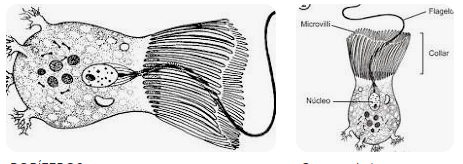 CNIDOBLASTOS: En Cnidarios , presentes en tentáculos sirven para capturar presas.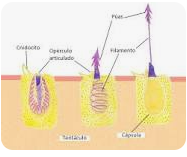 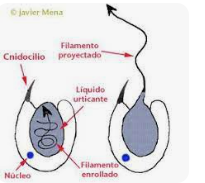 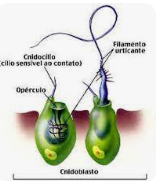 RÁDULA: en Moluscos gasterópodos (Caracol) y cefal.  Sirve para raspar y comer. 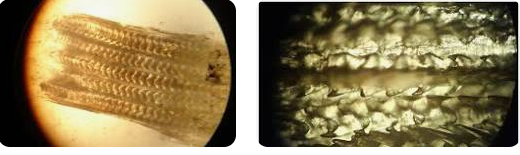 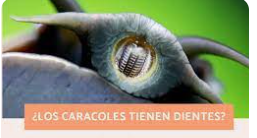 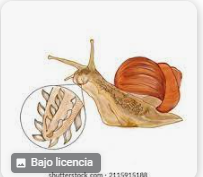 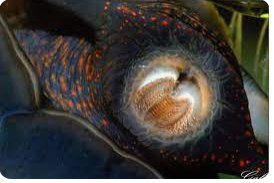 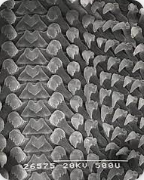 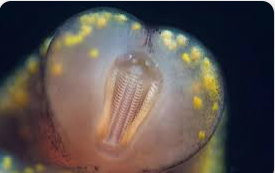 PICO DE LORO : En cefalópodos (pulpo...) sirve pra desgarrar el alimento.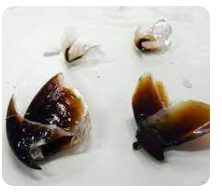 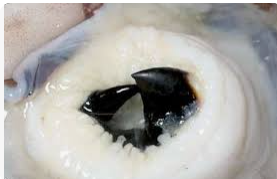 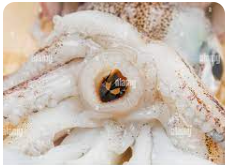 Linterna de Aristóteles: Equinodermos (Estrellas, erizos, holoturias). Sirve para desgarrar la carne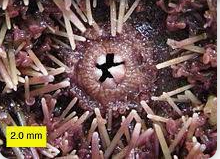 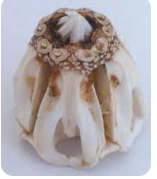 